В соответствии со статьей 40 Градостроительного кодекса Российской Федерации, решением Совета депутатов города Новосибирска от 24.06.2009 № 1288 «О Правилах землепользования и застройки города Новосибирска», пунктом 2.13 административного регламента предоставления муниципальной услуги по предоставлению разрешения на отклонение от предельных параметров разрешенного строительства, реконструкции объектов капитального строительства, утвержденного постановлением мэрии города Новосибирска от 10.06.2013 № 5459, на                основании заключения по результатам публичных слушаний по вопросам предоставления разрешений на отклонение от предельных параметров разрешенного строительства, реконструкции объектов капитального строительства от 23.05.2017, рекомендаций комиссии по подготовке проекта правил землепользования и застройки города Новосибирска о предоставлении и об отказе в предоставлении разрешений на отклонение от предельных параметров разрешенного строительства, реконструкции объектов капитального строительства от 30.05.2017, руководствуясь Уставом города Новосибирска, ПОСТАНОВЛЯЮ:1. Отказать в предоставлении разрешения на отклонение от предельных параметров разрешенного строительства, реконструкции объектов капитального строительства:1.1. Ермоленко Татьяне Викторовне (на основании заявления в связи с тем, что размер земельного участка меньше установленного градостроительным регламентом минимального размера земельного участка) в части уменьшения минимального отступа от границ земельного участка, за пределами которого запрещено строительство зданий, строений, сооружений, с кадастровым номером 54:35:032235:53 площадью 0,0413 га, расположенного по адресу: Российская Федерация, Новосибирская область, город Новосибирск, ул. 1-я Пестеля, 22 (зона застройки индивидуальными жилыми домами (Ж-6)), с 3 м до 2,15 м со стороны земельного участка с кадастровым номером 54:35:032235:2, с 3 м до 2,9 м со стороны земельного участка с кадастровым номером 54:35:032235:50 в связи с письменным    отказом    заявителя    от    получения    разрешения   на   отклонение   отпредельных параметров разрешенного строительства, реконструкции объектов капитального строительства.1.2. Обществу с ограниченной ответственностью «ПРОЕКТ» (на основании заявления в связи с тем, что инженерно-геологические характеристики земельного участка и наличие охранной зоны инженерных сетей являются неблагоприятными для застройки) в части уменьшения минимального процента застройки с 30 % до 10 % в границах земельного участка с кадастровым номером 54:35:061230:21 площадью 0,6743 га, расположенного по адресу: Российская Федерация, Новосибирская область, город Новосибирск, ул. Большая (зона коммунальных и складских объектов (П-2)), в связи с письменным отказом заявителя от получения разрешения на отклонение от предельных параметров разрешенного строительства, реконструкции объектов капитального строительства.1.3. Обществу с ограниченной ответственностью Строительной компании «Гранит» (на основании заявления в связи с тем, что конфигурация земельного участка и наличие инженерных сетей являются неблагоприятными для застройки) в части уменьшения минимального процента застройки с 25 % до 2 % в границах земельного участка с кадастровым номером 54:35:051925:70 площадью 0,3496 га, расположенного по адресу: Российская Федерация, Новосибирская область, город Новосибирск, ул. Громова (зона застройки жилыми домами смешанной этажности (Ж-1)), в связи с письменным отказом заявителя от получения разрешения на отклонение от предельных параметров разрешенного строительства, реконструкции объектов капитального строительства.1.4. Обществу с ограниченной ответственностью «Днепр» (на основании заявления в связи с тем, что инженерно-геологические характеристики земельного участка являются неблагоприятными для застройки) в части уменьшения минимального процента застройки с 25 % до 6 % в границах земельного участка с кадастровым номером 54:35:071980:80 площадью 2,2386 га, расположенного по адресу: Российская Федерация, Новосибирская область, город Новосибирск, ул. Большевистская (зона делового, общественного и коммерческого назначения (ОД-1)), в связи с тем, что отсутствуют обоснования, предусмотренные частью 1 статьи 40 Градостроительного кодекса Российской Федерации, а именно инженерно-геологические характеристики земельного участка не являются неблагоприятными для застройки, а также в связи с тем, что не представлены документы, указанные в подпункте 2.10.1 административного регламента, утвержденного постановлением мэрии города Новосибирска от 10.06.2013 № 5459, а именно заключение о соответствии техническим регламентам.1.5. Закрытому акционерному обществу «Генерал-Сибирь» (на основании заявления в связи с тем, что наличие инженерных сетей является неблагоприятным для застройки, а также в связи с фактической застройкой земельного участка) в части уменьшения минимального отступа от границ земельного участка, за пределами которого запрещено строительство зданий, строений, сооружений, с кадастровым номером 54:35:064140:16 площадью 0,1368 га, расположенного по адресу: Российская Федерация, Новосибирская область, город Новосибирск, ул. Плахотного (зона делового, общественного и коммерческого назначения           (ОД-1)), с 3 м до 0 м с северной и восточной сторон в связи с тем, что не соблюдаются требования технических регламентов Федерального закона от 22.07.2008 № 123-ФЗ «Технический регламент о требованиях пожарной безопасности», а именно пункта 1 части 1 статьи 90 в части обеспечения устройства пожарных проездов и подъездных путей к зданию, пункта 5 части 1 статьи 80 в части нераспространения пожара на соседние здания и сооружения.2. Департаменту строительства и архитектуры мэрии города Новосибирска разместить постановление на официальном сайте города Новосибирска в информационно-телекоммуникационной сети «Интернет». 3. Департаменту информационной политики мэрии города Новосибирска обеспечить опубликование постановления.4. Контроль за исполнением постановления возложить на заместителя мэра города Новосибирска - начальника департамента строительства и архитектуры мэрии города Новосибирска.Спасская2275069ГУАиГ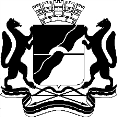 МЭРИЯ ГОРОДА НОВОСИБИРСКАПОСТАНОВЛЕНИЕОт  	  08.06.2017		№          2660	Об отказе в предоставлении разрешений на отклонение от предельных параметров разрешенного строительства, реконструкции объектов капитального строительстваМэр города НовосибирскаА. Е. Локоть